Vocabulario :  ₁ tomar en cuenta = prendre en compte  -  ₂ dedicar = dédier  -  ₃ buscar = chercherCompleta con palabras del texto :Las mascotas que se adaptan fácilmente al hombre son el ……………………………… y el ………………………Las mascotas con las que tenemos poco contacto son el ………………………, el ……………………………… y el ………………………………Las mascotas de moda son la ………………………………, el ………………………………, las……………………………… y el……………………………….¿Cuáles son los dos puntos a tomar en cuenta para tener una mascota ?El ………………………………………………………………El ………………………………………………………………A partir del último (dernier) párrafo, completa el cuadro :¿Cómo se traduce « poca atención » y « mucha atención » ?……………………………………………………………… y ………………………………………………………………Complète avec l’adjectif “mucho”Yo tengo ……………………………… amigos.Mi mascota requiere ……………………………… amor.……………………………… personas tiene un perro o un gato en casa.Tu gato tiene ……………………………… gracia.Mascotas, animales con cualidades……………………………………………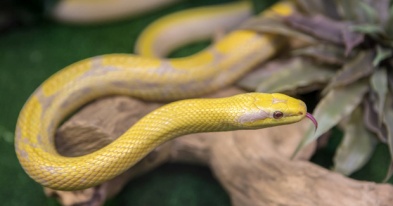 ……………………………………………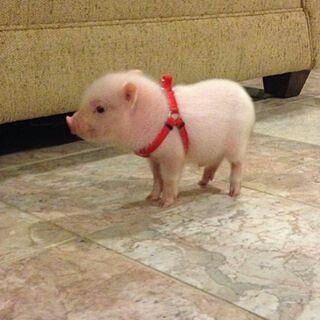 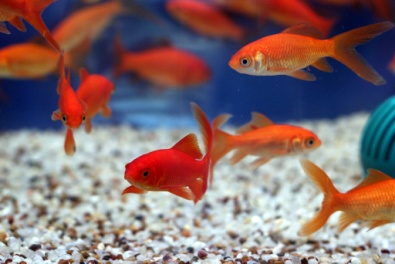 ……………………………………………Los animales domésticos como el perro y el gato se adaptan fácilmente al hombre, por eso son las mascotas por excelencia. También están el pez, el pájaro y el ratón, pero con esas especies el contacto personal es menor. En los últimos años, la iguana, el hurón, las serpientes y el cerdo son las mascotas de moda.Cuando la familia decide tener una mascota, hay dos puntos a tomar en cuenta₁ : el espacio del que se dispone y el tiempo que se le quiera dedicar₂.Hay animales más demandantes que otros. Se debe pensar, ¿cuánto tiempo se le va a dedicar ? Si en casa sólo hay gente en las noches, hay que buscar₃ una mascota que requiera poca atención, como peces o una iguana. Si hay gente todo el día, se tiene la opción de perros y gatos.suite.net/mascotas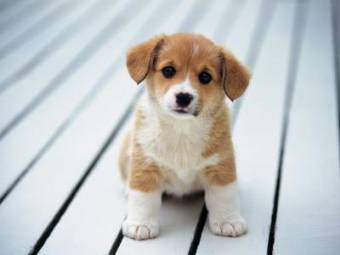 ……………………………………………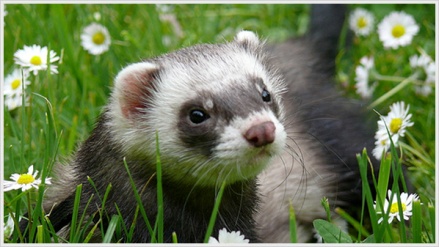 ……………………………………………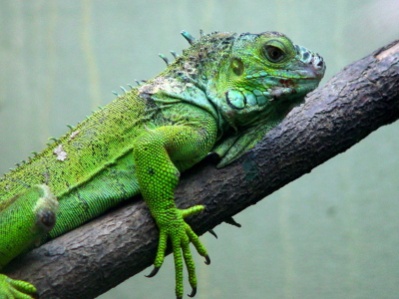 ……………………………………………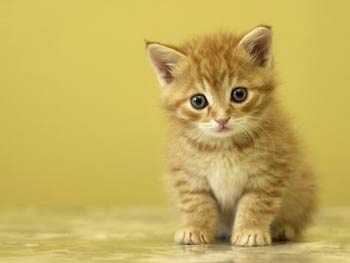 ……………………………………………Comprensión EscritaMascotas que requieren poca atenciónMascotas que requieren mucha atenciónEn espagnol, « peu de » et « beaucoup de » s’accordent avec le nom qui suit :Poco, poca, pocos, pocas + nomMucho, mucha, muchos, muchas + nomEjemplo : mi perro come muchas croquetas.